
                                                                     B. J. Walker, Commissioner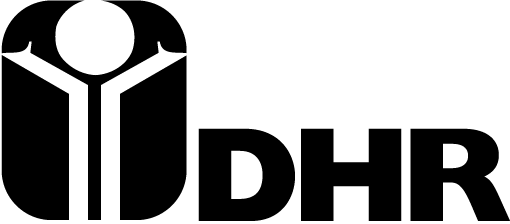                                                                                                                       Gwendolyn B. Skinner, Division DirectorGeorgia Department of Human Resources • Division of Mental Health, Developmental Disabilities and Addictive DiseasesTwo Peachtree Street, NW • Suite 23-215 • Atlanta, Georgia  30303 • 404-657-2134 									Re: Jane Doe									DOB: 10/24/1900									SSN: 555-55-5555March 29, 2017Social Security Administration2630 M.L. King Jr. Drive, SWAtlanta, GA 30311-9903To Whom It May Concern:I have enclosed a Request for Reconsideration for Jane Doe.  In addition, Ms. Doe has signed an Appointment of Representative form and an Authorization to Disclose Information, which are also enclosed.  Ms. Doe’s initial application was denied on December 1, 2011.  She is only now filing for the appeal because she did not know the status of her application.  Ms. Doe is homeless and has been for over a year.  She has been living on the street and only recently began receiving services.  Her disability has caused her to refuse any sort of help up until now.  She did not have a reliable mailing address and did not receive the last few notices from SSA.  She recently met and began speaking with a homeless advocate who asked us to look into her application.  We believe that this is good cause for accepting her Request for Reconsideration.       I will be serving as her representative throughout the application process and all future deadlines will be met. If you have any questions, please do not hesitate to contact me at (404) 555-5555.  Thank you for your assistance and consideration. Sincerely, Ms. SOAR Case Manager, LMSWSOAR Benefits SpecialistAn Agency